       МИНИСТЕРСТВО                     ТАТАРСТАН РЕСПУБЛИКАСЫ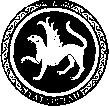  ОБРАЗОВАНИЯ И НАУКИ                        МӘГАРИФ ҺӘМ ФӘН РЕСПУБЛИКИ ТАТАРСТАН                                       МИНИСТРЛЫГЫ            ПРЕСС-СЛУЖБА                                      МАТБУГАТ ҮЗӘГЕ           ул. Кремлевская, д. 9, г. Казань, 420111                                                     Кремль урамы, 9 нчы йорт, Казан шәһәре, 420111Тел.: (843) 294-95-29, (843) 294-95-30, e-mail: monrt@yandex.ru, monrt90@yandex.ruII Межрегиональный форум интеллектуального творчества детей и молодежи «Агыйдел» пройдет в Актанышском районеС 3 по 9 августа 2015 года в палаточном лагере на территории Актанышского района более 300 ребят из различных регионов России, победители и призеры предметных олимпиад, конкурсов и фестивалей, соберутся для участия во II Межрегиональном молодежном форуме интеллектуального творчества “Агыйдел”.
Форум «Агыйдел» проводится с целью обмена опытом и идеями в сфере современных интеллектуальных технологий – IT, робототехники и др. Программа Форума включает в себя тренинговый курс по проектному управлению и креативности, мастер-классы от ведущих компаний Республики Татарстан, лекции и встречи с известными учеными, культурные и спортивные мероприятия. Работа форума организована в рамках реализации «Государственной программы РТ по сохранению, изучению и развитию государственных языков РТ и других языков РТ».